Domáce úlohy zo slovenského jazyka od 1.2 do 5.2. 2021VI.BVypracoval: Mgr. Ján Hvozdík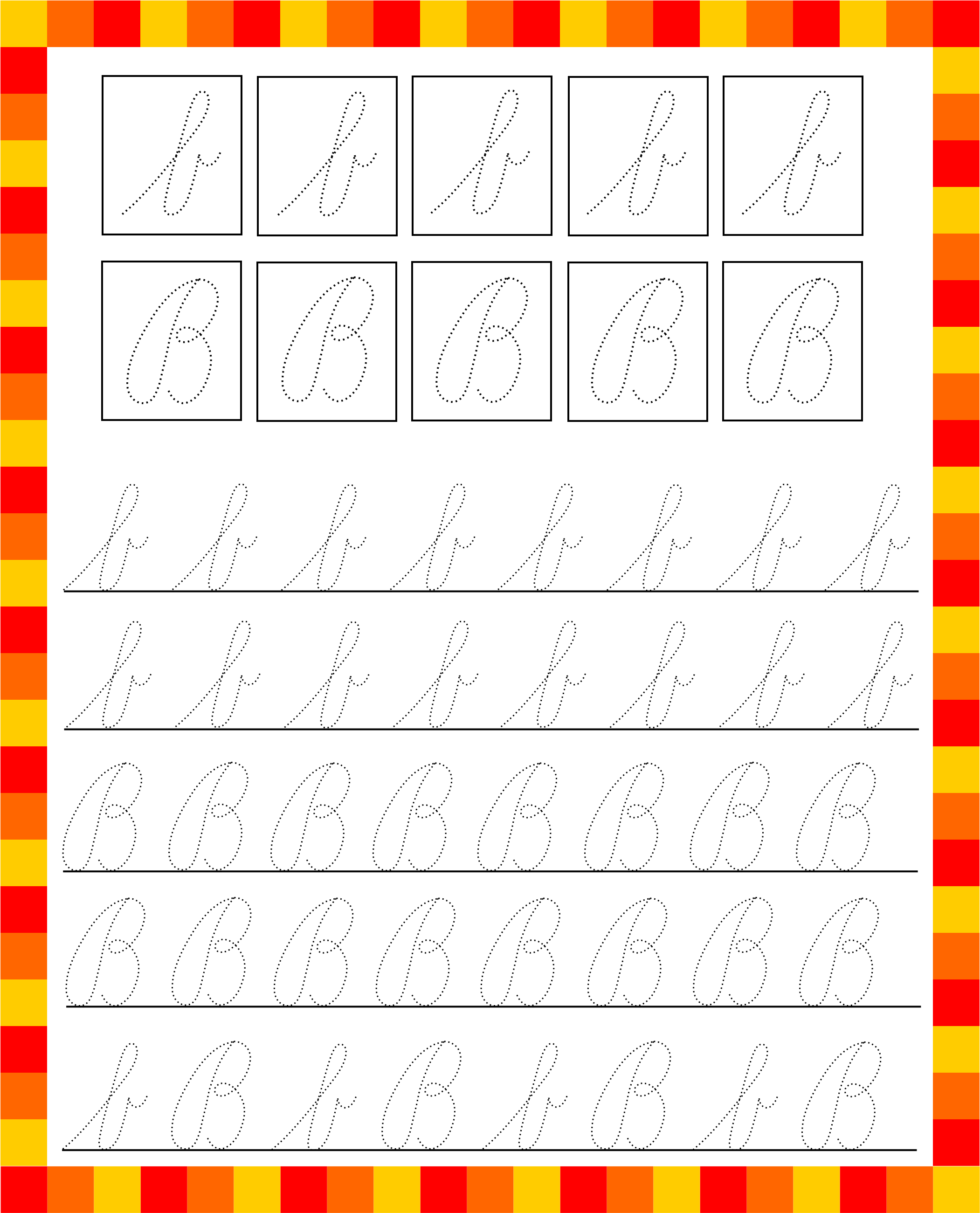 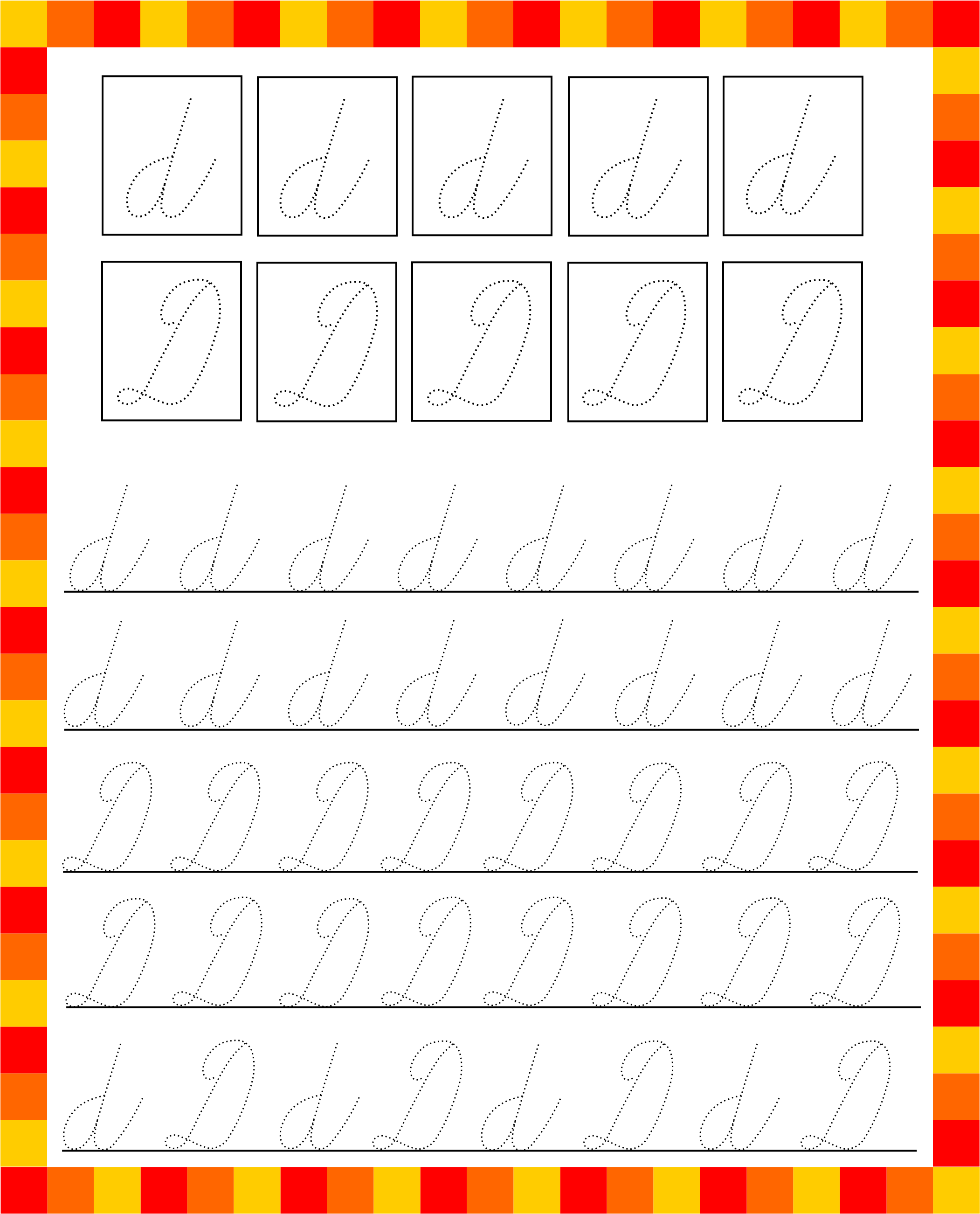 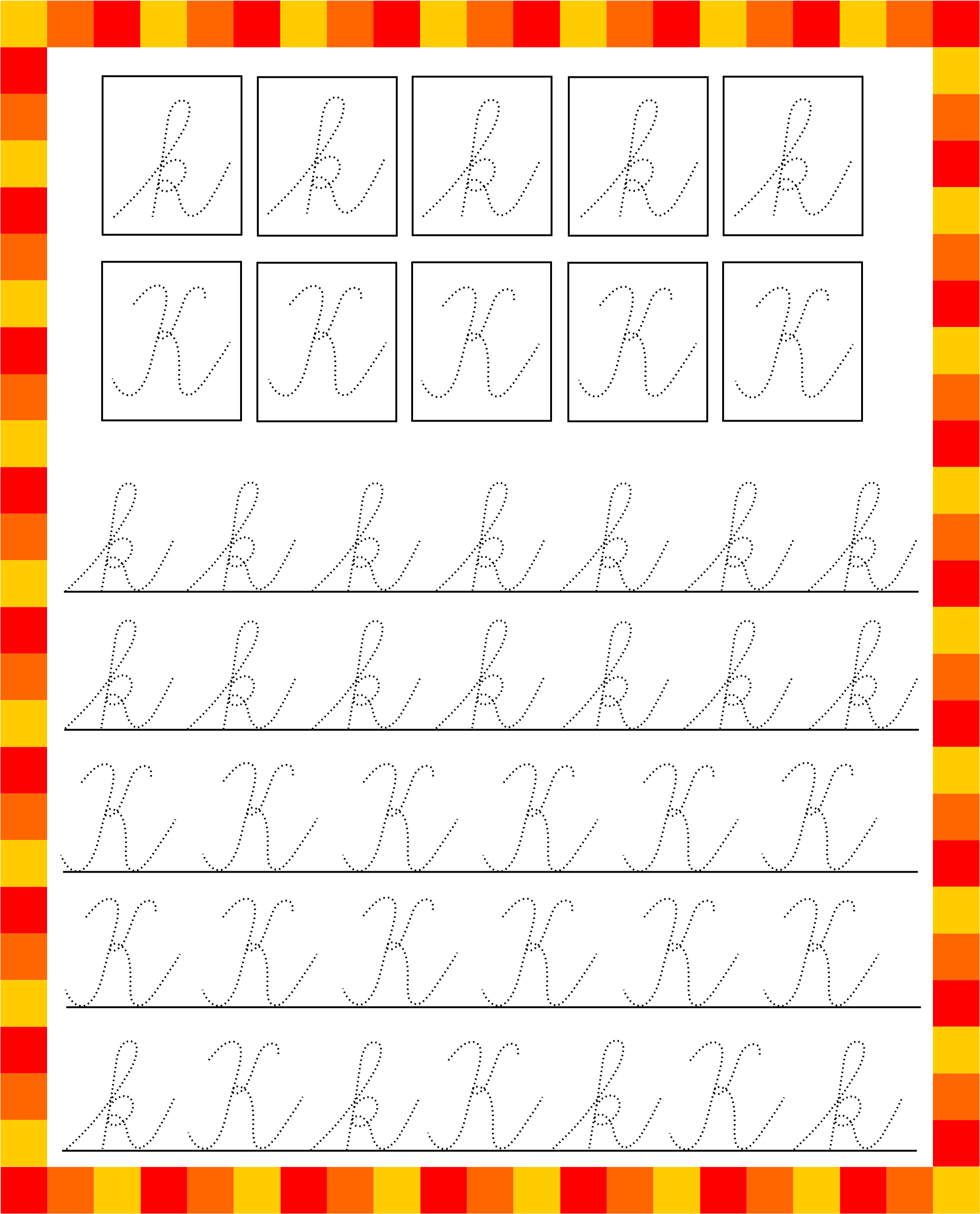 Vyfarbi male a veľké písmeno B.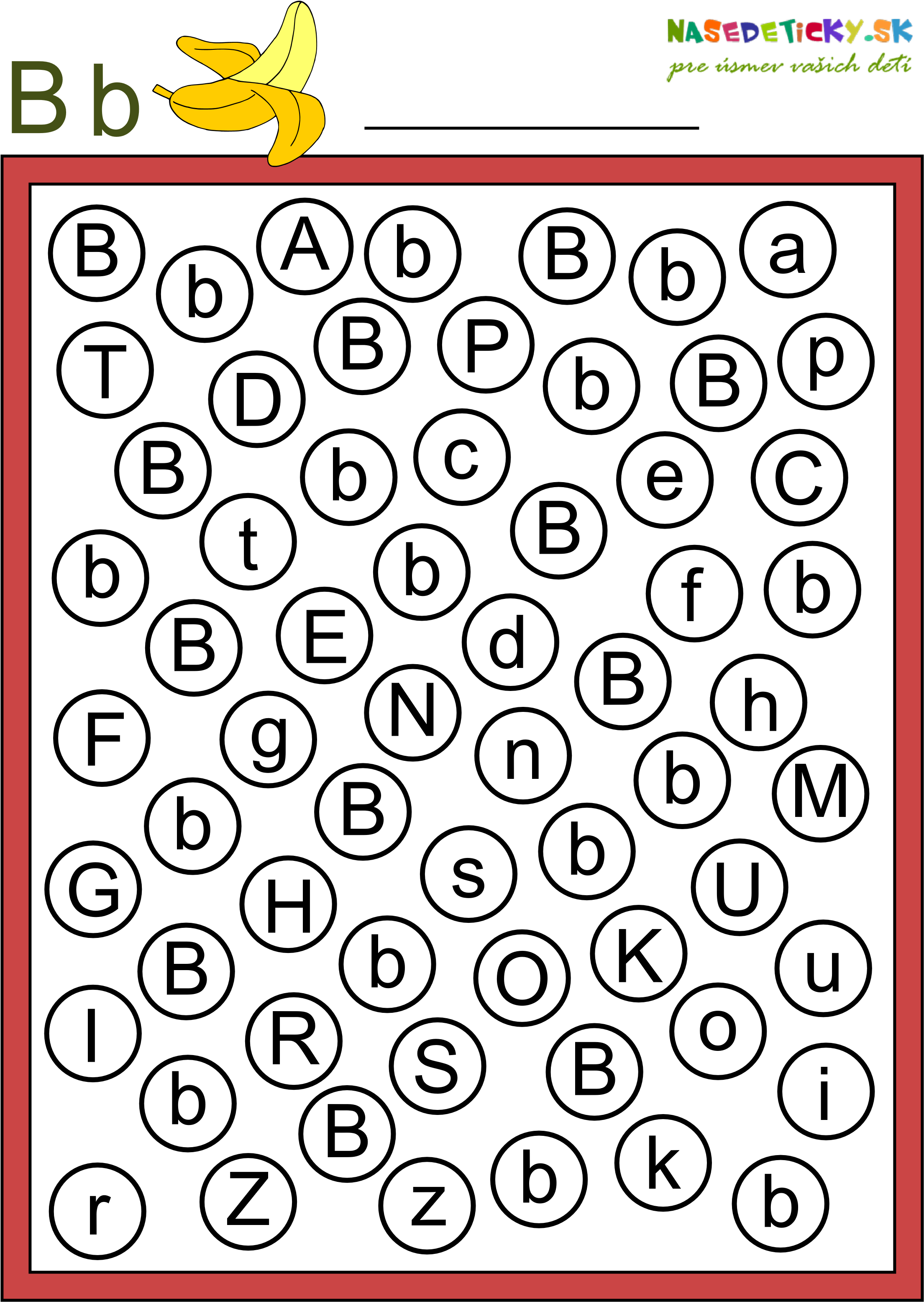 Vyfarbi male a veľké písmeno D.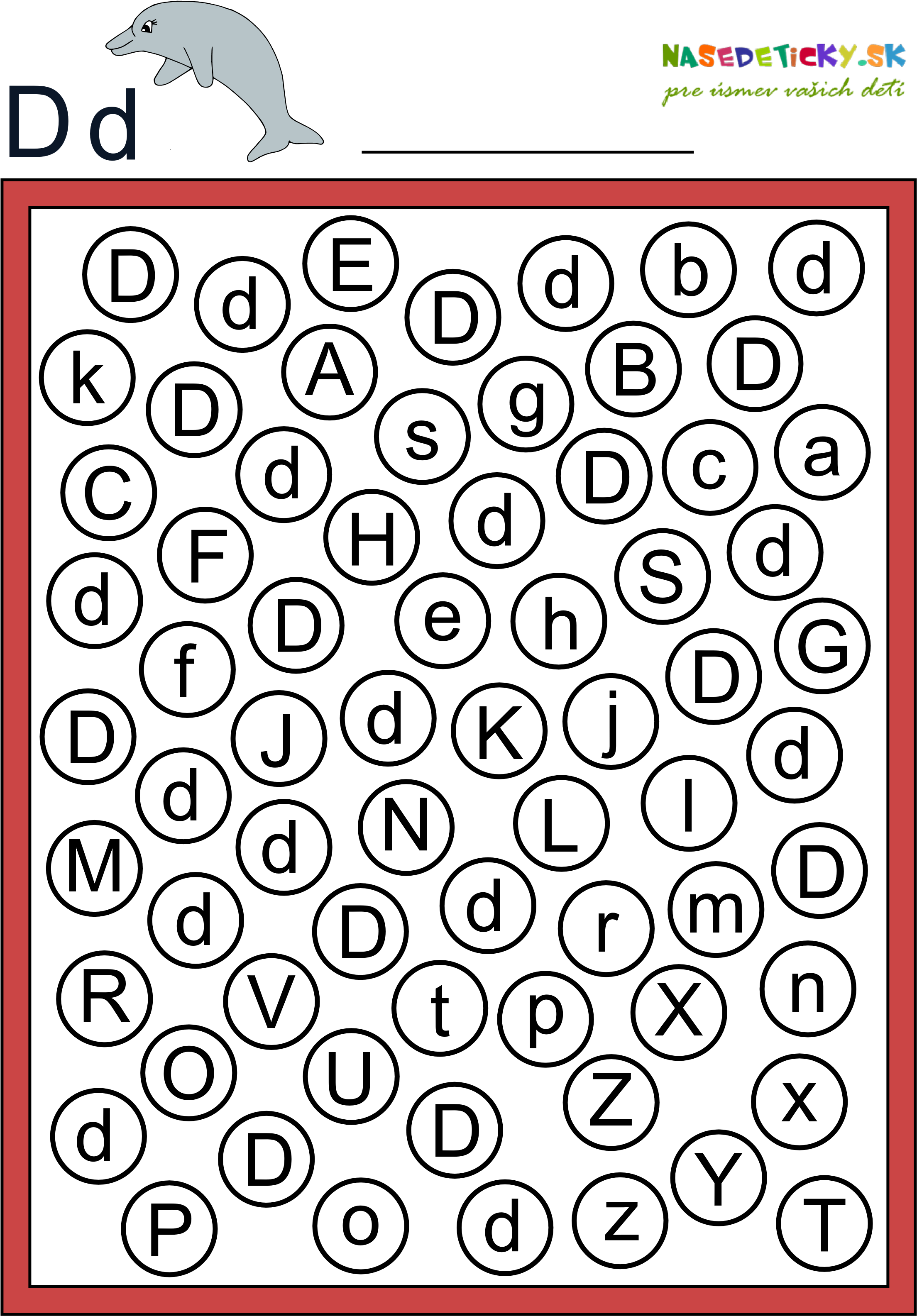 